  	Kleingartenanlage Am Feldweg e. V.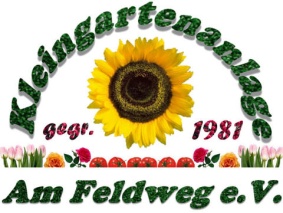 - Vorstand -P r o t o k o l lder Ordentlichen Mitgliederversammlung 2018
des Vereins der Kleingartenanlage Am Feldweg e. V.am:			29. April 2018im:			Haus der Kleingärtner beim BV der Gartenfreunde Pankow e. V.,Quickborner Str. 12 in 13158 BerlinTagungszeit:		09.30 Uhr bis 12.20 UhrTeilnehmer:	siehe Anwesenheitsliste, die dem Protokoll beigefügt istTagesordnung:Eröffnung und Begrüßung / Wahl des VersammlungsleitersKonstituierung der Ordentlichen MitgliederversammlungErgänzende Ausführungen zum Bericht des Vorstandes über die Tätigkeit im Jahre 2017 und zu den Schwerpunktaufgaben 2018Bericht der Schatzmeisterin über die Finanztätigkeit im Jahre 2017 sowie Vorlage und Begründung des Haushaltsplanes 2018Bericht der Kassenprüfer über das Finanzjahr 2017Aussprache zu den Berichten und den vorliegenden BeschlussanträgenP a u s eBericht der MandatsprüfungskommissionBericht der RedaktionskommissionBeschlussfassung über die Beschlussanträge Tätigkeitsbericht 2017 und ergänzende AusführungenFinanzbericht (Abrechnung des Haushaltes 2017)Kassenprüfbericht 2017Entlastung des VorstandesHaushaltsplan 2018gemeinnützige Tätigkeit / Arbeitsaufgaben 2018gemeinnützige Tätigkeit / Arbeitsstunden 2018Zahlung von Mitgliedsbeiträgen, Aufnahmegebühren ...Zahlung der jährlichen Umlage (Wartung, Betriebskosten ...)Finanzielle Vergütung ehrenamtlicher Arbeit (Pauschale)Veranstaltungsplan 2018 und dessen FinanzierungBeschlussvorlage über die Sicherstellung und Verwaltung des VereinsvermögensBeschlussvorlage über die notwendige Ertüchtigung der BrunnenanlageBeschlussvorlage über die Verwendung nichtverbrauchter Finanzmittel aus der Erneuerung der HauptwasserleitungBeschluss über die Anerkennung außerordentlicher Leistungen bei der Erneuerung der HauptwasserleitungBeschlussvorlage über die Sicherstellung der elektronischen BuchführungBeschlussvorlage über Ehrungen zu runden GeburtstagenSchlusswort des VorsitzendenToP 1: Eröffnung und Begrüßung / Wahl des Versammlungsleiters Der Vorsitzende eröffnet die Versammlung und begrüßt alle AnwesendenDie Vorsitzende des geschäftsführenden Vorstands des Bezirksverband, Gfrdn. Viola Kleinau ist anwesend und wird vom Vorsitzenden begrüßt,Gfrd. Peter gibt unsere neuen Vereinsmitglieder, sowie Gäste bekannt:Gast: Gfrd. Liefhold, Parz. 14Er begrüßt die neuen Vereinsmitglieder: Gfrdn. Catherina Hellbach, Parz. 24,Gfrdn. Christiane Schlarman und Gfrd. Frank Kotz, Parz. 25 sowie dieGfrdn. Nina und Pia BroßmannBesonderer Dank für ihre ehrenamtliche Arbeit gebührt den Vereinsmitgliedern Gfrdn. Jutta Hellwig, Gfrde. Anke und Frank Hoffman, Gfrd. Berthold Eichler und die Gfrde. Christine und Eckbert Behrendt für ihre kleingärtnerisch vorbildlichen Parzellen;Gfrdn. Dagmar Lichownik und Gfrd. Klaus Köhle für ihren selbstlosen Einsatz bei der 
Gestaltung des Vereinslebens bzw. des Außenbereichs des Vereinshauses;Gfrd. Eberhard May, Gfrd. Stephan Schadewald, Gfrd. Volker Scholz, Gfrd. Dieter Wolff 
für besondere Leistungen bei der Sicherung grundlegender Vereinsaufgaben; Gfrdn. Jutta Hellwig für 20 Jahre vorbildliche Tätigkeit als Schatzmeisterin.Gratulationen werden ausgesprochen anGfrd. Horst Feustel für 25-jährige Mitgliedschaft in der KGAGfrde. Karin und Manfred Peter für 20-jährige Mitgliedschaft in der KGAGfrde. Agnes und Dirk Schumacher sowie Oksana und Volker Scholz jeweils für 15-jährige Mitgliedschaft in der KGA undGfrdn. Bärbel Brosche für 10-jährige Vereinsmitgliedschaft.ToP 2: Konstituierung der Ordentlichen MitgliederversammlungDie Konstituierung wurde in allen Punkten einstimmig beschlossen.Versammlungsleiterin:	Gfrdn. Andrea DelitzPräsidium:			Gfrdn. Viola Kleinau als Gast, Gfrdn. Jutta Hellwig, Gfrdn. 					Silvia Rust, Gfrdn. Janine Strecke, Gfrdn. Dagmar Lichownik, 				Gfrd. Wolfgang Maciewski, Gfrd. Manfred PeterProtokollführung		Gfrdn. Rebecca FritscherMandatsprüfungskommission	Gfrd. Gerd Becker, Gfrd. Volker ScholzRedaktionskommission		Gfrd.Rolf Will, Gfrdn. Gudrun GeißlerBeschlussfassung zur Tagesordnung mit ZeitplanBeschlussfassung GeschäftsordnungDie Konstituierung ist somit abgeschlossen.ToP 3. Ergänzende Ausführung zum Bericht des Vorstandes über die Tätigkeit im
            Jahr 2017Die Erneuerung der Hauptwasserleitung war erfolgreich.Hauptschwerpunkt 2017: Sicherstellung unserer Kleingärten und die vertragsgerechte Nutzung der KGA. Mangel: die Gartenordnung wird nur mangelhaft befolgt.Stadt und Privatinvestoren wollen mehr Gartenland erwerben, um Häuser zu bauen, auch der Senat sucht verstärk in Pankow nach Bauland.Auch in diesem Jahr finden Gartenbegehungen statt, diese sind wichtig und helfen uns Mängel zu beheben.Pächterwechsel: ein Problem ist es, wenn man voreilig einen Kleingarten kündigt, denn eine Rücknahme der Kündigung ist nach Erhalt der Kündigungsbestätigung kaum mehr möglich. Um dieses Problem zu vermeiden, sollte man sich seine Entscheidung vorher gründlich überlegen, denn eine Kündigung ist nach Erhalt der Kündigungsbestätigung ein rechtsverbindlicher Vertrag, der nicht einseitig gelöst werden kann. Eine Kündigung konnte dank der Fürsprache des Vorstandes zurückgenommen werden, allerdings nur unter Inkaufnahme einer Zusatzvereinbarung zum UP-Vertrag, in dem die Auflagen aus dem Wertermittlungsprotokoll verbindlich sind.Beim Pächterwechsel stellt die Wertermittlung den gültigen Entschädigungspreis fest. Unbewertete Geräte müssen beim Pächterwechsel nicht mit übernommen werden, auch Rückbau- und andere Auflagen des Abschätzungsprotokolls müssen vom abgebenden Unterpächter erfüllt werden. Interessenten müssen auf der Warteliste stehen und sollten frühzeitig für eine Vereinsmitgliedschaft gewonnen werden.Die Integration neuer Unterpächter sollte selbstverständlich sein, leider ist dies im Berichtsjahr nur mit mäßigem Erfolg realisiert worden.Am 09. Juni 2017 wurden 29 Einladungen zum Ehrenamtsmeeting im Verein verschickt, doch leider nahmen nur 10 daran teil. Das Meeting war dennoch erfolgreich, da vier Gartenfreundinnen und Gartenfreunde für die ehrenamtliche Tätigkeit gewonnen werden konnten.Der Vorstand hat deshalb für 2018 ein weiteres Gesprächsforum zum Ehrenamt geplant, das am 27.05. 2018 im Vereinszentrum stattfinden soll. Es wurden Gartenfreundinnen und Gartenfreunde eingeladen, die er für fähig, kreativ und vertrauenswürdig hält mitzuentscheiden, wie unsere Kleingartenanlage auch künftig seriös und kleingartengerecht geführt werden kann.Es müssen mehr Initiativen ergriffen werden um Projekte zu stärken.ToP 4: Bericht der Schatzmeisterin zur Finanzarbeit im Jahr 2017 und 
            Begründung des Haushaltsplanes 2018Gfrdn. Jutta Hellwig gab ausführliche BerichterstattungUnterlagen können bei Bedarf eingesehen werdenHaushaltsplan 2018 wurde erstelltErneuerung der Pumpe ist finanziell gesichertFür Sonderausgaben auf dem Sommerfest für einen DJ wird verzichtetHeute soll beschlossen werden, dass für die am Bau der Hauptwasserleitung aktiv beteiligten Mitglieder eine kleine Ehrenamtspauschale ausgezahlt wird2018 sollen 2 neue PC für die Buchführung und Verwaltung angeschafft werdenAb 05.05.2018 werden die Rechnungen an die Mitgliedschaft durch J. Hellwig verteiltToP 5: Bericht der Kassenprüfer für das Jahr 2017Gfrdn. Silvia Rust verliest den Kassenbericht und gibt Erläuterungen. Die Prüfung wurde erfolgreich mit Unterstützung durch die Schatzmeisterin durchgeführt und ohne Beanstandungen abgeschlossen. Sie schlägt abschließend vor, den Vorstand für die im Jahr 2017 geleistete Arbeit zu entlasten.ToP6: Aussprache zu den Berichten und BeschlussanträgeDie Vorsitzende des Geschäftsführenden Vorstandes des BV der Gfrde. Pankow e. V., Gfrdn. Viola Kleinau spricht über die Verantwortung der Mitgliedsvereine des BV im Kampf um die Erhaltung der Anlagen. Sie regt an, neue Formen der Einbringung der Anlagen in die Kieze zu praktizieren, um die öffentliche Reputation zu stärken.
Sie kündigt weiter an, die Vereine bei der Umsetzung der Anforderungen der europäischen Datenschutzgrundverordnung (EU-DSGVO) z. B. durch Schulungen zu unterstützen.Gfrdn. Deutschmann gibt zu bedenken, dass die zu leistenden Arbeitsstunden früher einmal 5 Std. betrug. Sie schlägt vor, zu diesem Stundensatz zurückzukehren.Zu den übrigen Berichten und Beschlussanträgen gab es keine Wortmeldungen.P a u s eToP 7: Bericht der MandatsprüfungskommissionDie OMV wurde satzungsgemäß einberufen.Von 105 Vereinsmitgliedern sind 66 anwesend, das sind 63%.Entschuldigt haben sich 22 Mitglieder.17 Mitglieder fehlen unentschuldigt.Die OMV ist damit gemäß § 8 Abs. 5 der Satzung beschlussfähig.ToP 8: Bericht der RedaktionskommissionKeine Änderungen oder Ergänzungen zu den BeschlussvorlagenToP 9: Beschlussfassung über										          Abstimmung1/17 Bericht des Vorstandes 2017 und ergänzende Ausführung		100 %2/17 Finanzbericht								100 %3/17 Kassenprüfbericht							100 %alle Berichte sind beschlossen 4/17 Entlastung des Vorstandes						100 %5/18 Haushaltsplan 2018							100 %6/18 gemeinnützige Tätigkeit / Arbeitsaufgaben 2018			100 %7/18 gemeinnützige Tätigkeit / Arbeitsstunden 2018			95,5 %8/18 Zahlung von Mitgliederbeiträgen etc.					100 %9/18 Zahlungen der jährlichen Umlage (Wartung, Betriebskosten)		100 %10/18 Finanzielle Vergütung ehrenamtlicher Arbeit (Pauschale)		100 %11/18 Veranstaltungsübersicht 2018 mit Kostenvoranschlag		100 %12/18 Beschlussvorlage über die Sicherstellung und Verwaltung 		100 %
des Vereinsvermögens13/18 Beschlussvorlage über die notwendige Ertüchtigung 		100 %der Brunnenanlage14/18 Beschlussvorlage über die Verwendung nichtverbrauchter		100 %Finanzmittel aus der Erneuerung der Hauptwasserleitung15/18 Beschlussvorlage über die Anerkennung außerordentlicher 	100 %
Leistungen bei der Erneuerung der Hauptwasserleitung16/18 Beschlussvorlage über die Sicherstellung der elektronischen 	100 %
Buchführung17/18 Beschlussvorlage über Ehrungen zu runden Geburtstagen		100 %Die Versammlungsleiterin stellt fest, dass alle Beschlüsse einstimmig gefasst worden sind.ToP 10: Schlusswort des VorstandsvorsitzendenGfrd. Manfred Peter bedankt sich bei allen Anwesenden und insbesondere bei Gartenfreundin Andrea Delitz für die erstmalige Ausübung der Versammlungsleitung und wünscht allen eine erfolgreiche Erfüllung der beschlossenen Aufgaben.Er appelliert an alle Mitglieder, sich im Hinblick auf die Vereinswahl 2019 für ein ehrenamtliches Amt zu engagieren und am Ehrenamts-Meeting am 27 Mai teilzunehmen.Abschließend erinnert er an die Saisonauftaktfeier am 1. Mai, lädt zur Teilnahme und bittet die Mitglieder um Beteiligung an den Aufbauarbeiten am Vortag. Er wünscht allen ein schönes Wochenende und erklärt die OMV für beendet.Berlin, den 03.05.2018…………………………………… 						…………………………………….Andrea Delitz								Rebecca FritscherVersammlungsleiterin							Protokollführerin